INDICAÇÃO Nº 1341/2023     Assunto: Solicita manutenção e revitalização das quadras e da área de lazer do Terra Nova.Senhor Presidente,INDICO ao Sr. Prefeito Municipal, nos termos do Regimento Interno desta Casa de Leis, que se digne V. Ex.ª determinar à Secretaria de Esportes que execute manutenção e revitalização das quadras localizadas na Av. Nair Godoi Gomes Aranha de Lima, Próximas ao cruzamento com a Av. Noêmia da Silveira Pupo Latorre (fotos anexas).Tendo o exposto espera-se que seja executado brevemente.SALA DAS SESSÕES, 26 de junho de 2023.LEILA BEDANIVereadora PSDB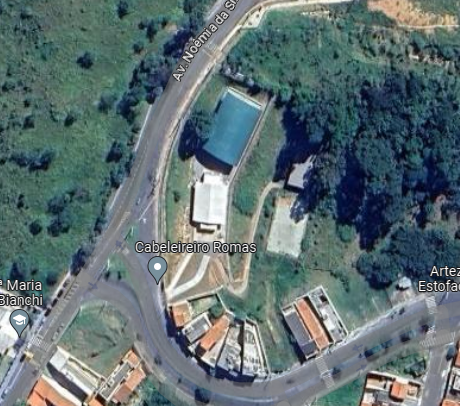 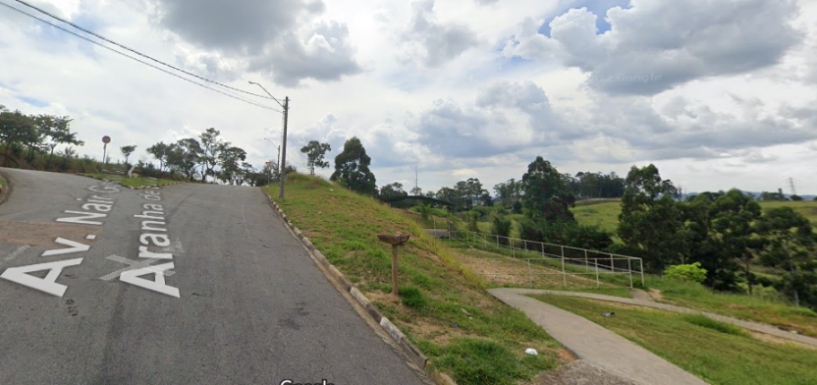 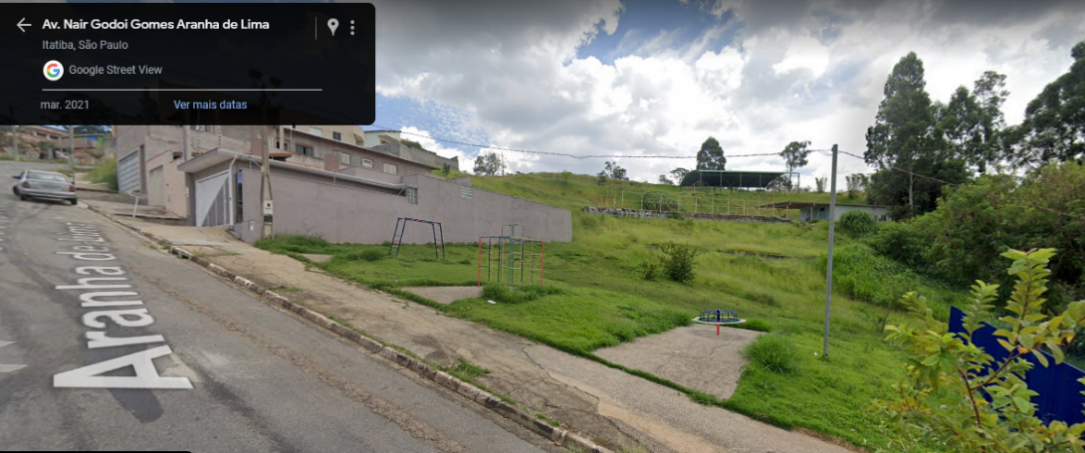 